Piątek 02.04.2021r.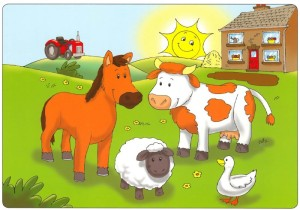 1. Spróbujcie zaśpiewać razem piosenkę „Stary Donald farmę miał”.https://www.youtube.com/watch?v=MHFpBY85ahk Tekst piosenki:1. Stary Donald farmę miał ija ija o,a na taj farmie krowę miał ija ija o,i mu mu tu, i mu mu tam, mu mu tu, mu mu tamwszędzie słychać mu mu.Stary Donald farmę miał ija ija o.2. Stary Donald farmę miał ija ija o,A na tej farmie owce miał ija ija o.I me me tu, i me me tam, me me tu me me tam,wszędzie słychać me me.Stary Doknald farmę miał ija ija o.3. Stary Donald farmę miał  ija ija o.A na tej farmie konia miał ija ija o, i  icha tu, i icha tam icha tu icha tam wszędzie słychać ichaStary Donald farmę miał ija ija o.4. Stary Donald farmę miał  ija ija o.A na tej farmie świnie miał ija ija o.I chrum chrum tu i chrum chrum  tam wszędzie słychać chrum chrumStary Donald farmę miał, ija ija o.5. Stary Donald farmę miał  ija ija o.A na tej farmie kotka miał ija ija oI miał miał tu, i miał miał tuMiał tu miał miał tam wszędzie słychac miał, miałStary Donald farmę miał ija ija o.6. Stary Donald farmę miał  ija ija o.A na tej farmie kaczkę chodował ija ija oI kwk kwa tu i kwa kwa tamwszędzie słychać kwa kwa Stary Donald farmę miał ija ija o.2.„Czy to świnka czy kurczaczek”- składanie obrazków z części. Wybierzcie zwierzątko, wytnijcie puzzle.  https://pp3.edupage.org/a/zabawy-i-zadania-dla-przedszkolakow?eqa=dGV4dD10ZXh0L3RleHQ3JnN1YnBhZ2U9NA%3D%3D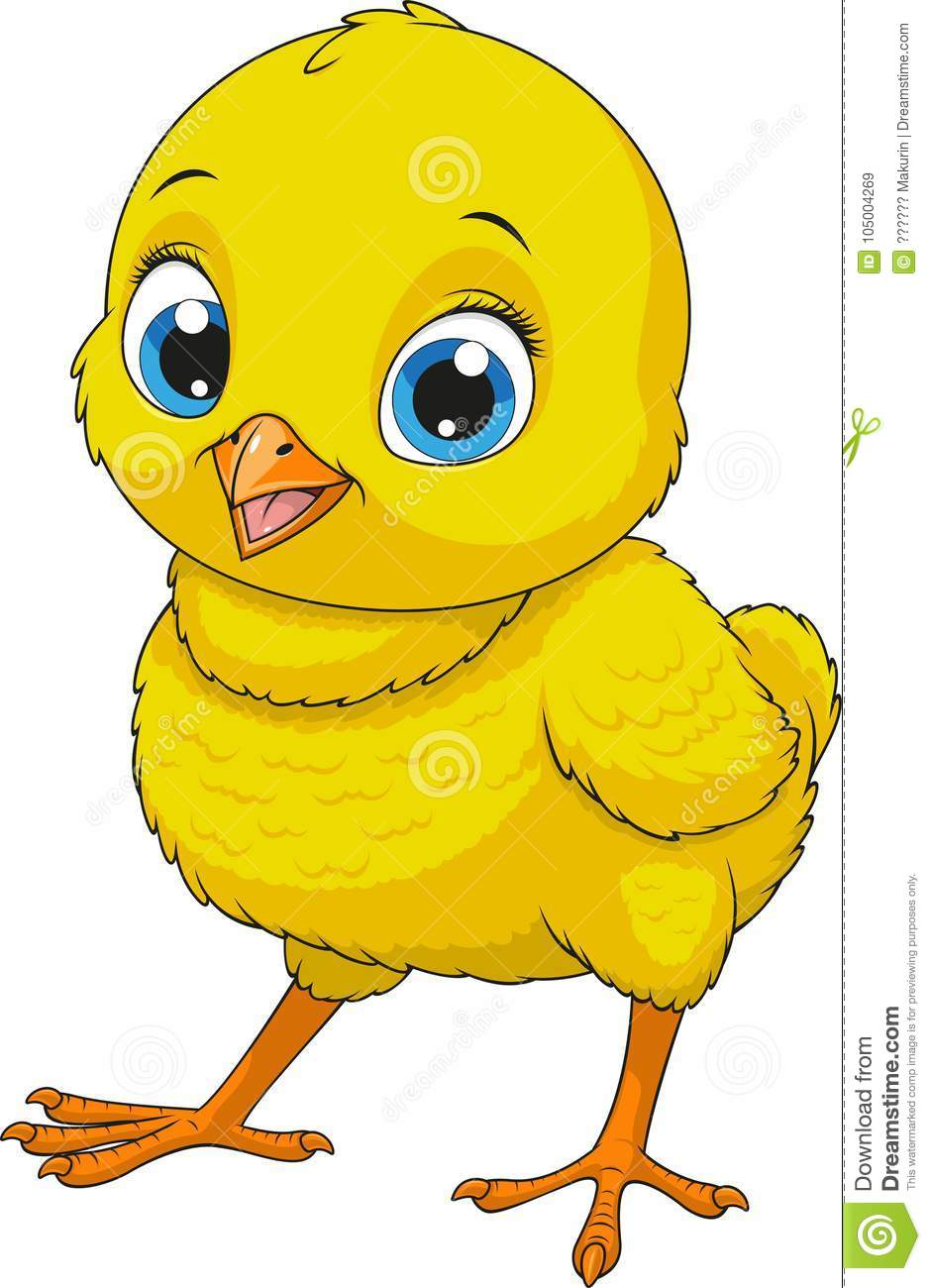 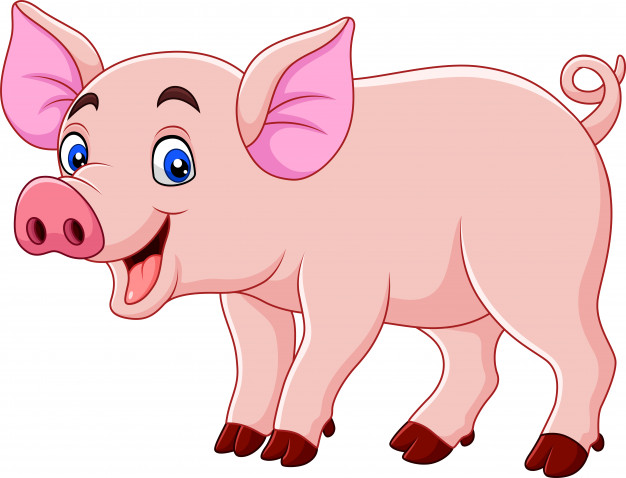 3. Zabawa paluszkowa „Jak zwierzęta”.Zabawa ze strony: https://mamywsieci.pl/zabawy-paluszkowe-rozwijaja-zmysly /Na początku tej zabawy pokaż dziecku otwartą dłoń ze wszystkimi palcami. Potem, drugą ręką, przyginaj odpowiednie palce kciukiem i palcem wskazującym, zgodnie z wypowiadanymi wersami, aż nazwiesz po kolei wszystkie palce.Każdy mój paluszek w zwierzątko zmienić muszę.Gruby, okrągły kciuk w owczarka zamienię tu.Ten wskazujący to koń, po łące goń go goń.Środkowy jak krówka jest, mleczko dawać chce.Serdeczny to stara koza, zaprzęgnę go do wozu.A mały paluszek …. beee, w owieczkę zamienił się.3. Połącz w pary zwierzęta i ich „domy”. Karta ze strony: http://przedszkole22tg.pl/na-wiejskim-podworku-16-04-2020-r/ 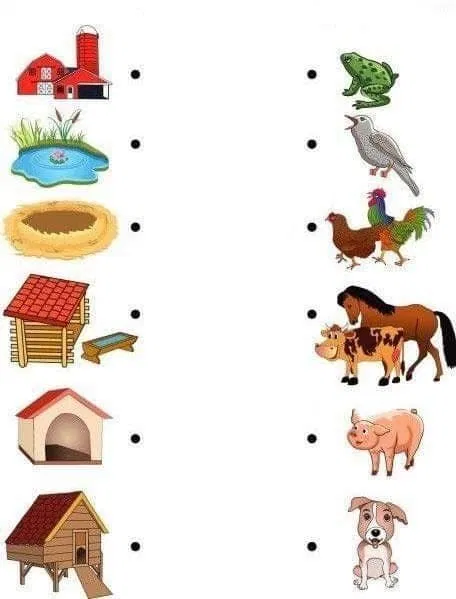 4.  Zabawy ruchowe z rodzicami! Pobawcie się razem! Zabawy ze strony: https://pp10zdwola.wikom.pl/strona/zabawy-ruchowe „Celowanie do okienka” - zabawa ruchowa z elementami celowania i rzutu:(pomoc: tarcza oraz gazeta). Przebieg zabawy: na początek zgniećcie kulki z gazety, ustawicie wykonaną przez siebie tarczę i celujemy. Możecie oznaczyć punkty na tarczy i rozegrać mecz z rodzicami lub rodzeństwem."Z kwiatka na kwiatek" - z elementem równowagi (pomoc: kolorowe krążki  wycięte z papieru). Przebieg zabawy: rodzic rozkłada na podłodze  w niewielkiej odległości od siebie, kolorowe krążki - to kwiaty. Dziecko to motyl. Przefruwa z kwiatka na kwiatek – przechodząc z krążka na krążek.„Słoneczko i deszczyk”-  orientacyjno - porządkowa. Przebieg zabawy: na hasło rodzica: „Słoneczko”, dziecko porusza się swobodnie po pomieszczeniu. Hasło: "Deszczyk", jest sygnałem do przysiadu, stukania palcem w podłogę i rytmicznego powtarzania słów: "kap, kap, kap".„Wesoła zabawka”- z elementem skłonu i wyprostu. Przebieg zabawy: dziecko układa przed stopami zabawkę, prostuje się, następnie wykonuje skłon w przód, podnosi zabawkę, prostuje się, ręce z zabawką nad głowę. Następnie wykonuje skłon, kładzie zabawkę na podłodze, prostuje się. Ćwiczenie powtarzamy kilka razy.„Klocki”- z elementem rzutu i celu. Przebieg zabawy: dziecko wrzuca do pudełka bądź kosza małe klocki. Stara się dokładnie celować i rzucać.„Ślimaki”– zabawa ruchowa z elementem pełzania. Przebieg zabawy: dziecko pełza po podłodze, na klaśnięcie rodzica zwija się w kłębek. Zabawę powtarzamy kilka razy.